Бежба  ЗА  УЧЕНИКЕ  6.РАЗРЕДА  КОЈИ  РАДЕ  ПО  ИОП 2-уПажљиво прочитај и препиши текст:Име и презиме ученика :___________________Преписати текст:После Косовске битке Србија постаје турски вазал. _______________________________________________________Наследник кнеза Лазара ,Стефан Лазаревић ће од 1402.г.владати Србијом као деспот. _____________________________________________________________За време његове владавине Београд постаје престоница српске државе. ____________________________________________________________Његов наследник Ђурађ Бранковић подиже нову престоницу Смедерево ._______________________________________________________________Одговори  на  питања:На слици је српски владар који је 1402.г. постао деспот.Како се он звао?_____________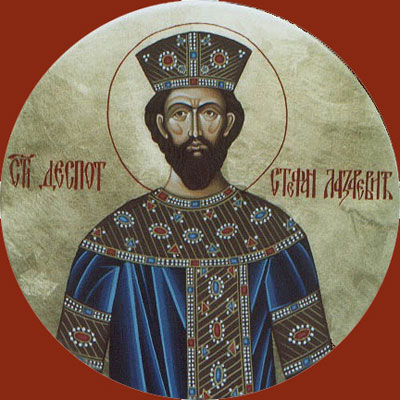 